Государственное учреждение образования «Гродненская специальная школа–интернат №2»Скурко М.В., учитель информатикиВиды арт-терапии (в инклюзивном образовании)Внутренний мир ребёнка с особенностями в развитии сложен и многообразен. Как помочь таким детям увидеть, услышать, почувствовать все многообразие окружающей среды, познать своё «Я», раскрыть его и войти в мир взрослых, полноценно существовать и взаимодействовать в нем, развивать себя и в то же время заботиться о своём здоровье?В данном случае необходимо использовать новые технологии, одновременно обеспечивающие познавательное развитие детей. Одной из таких технологий, несущей особые коррекционные и развивающие возможности, является арт-терапия.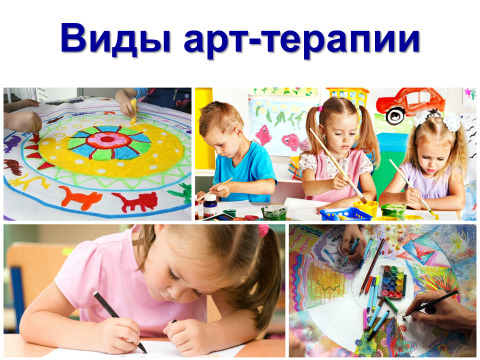 Арт-терапия - (от англ. art - «искусство» + терапия) - направление в психотерапии и психологической коррекции, основанное на применении для терапии искусства и творчества.Арт-терапия - это способы и технологии реабилитации лиц средствами искусства и художественной деятельности (музыка, живопись, литературные произведения, театр).Поначалу метод арт-терапии предлагался как метод лечения больных с выраженными эмоциональными нарушениями. Однако сейчас рамки терапии искусством намного расширились, и из метода лечения арт-терапия перешла в разряд способа эффективного взаимодействия, поиска взаимопонимания и понимания своего отношения к миру и к самому себе. В этом широком смысле и рассматривается арт-терапия в современном мире.Основная цель «арт-терапии» - гармонизация развития личности через развитие способности самовыражения и самопознания.Через развитие средствами художественной деятельности этих возможностей можно изменить стереотипы поведения, повысить адаптационные способности, найти компенсаторные возможности такого ребенка и в конечном итоге - успешно интегрировать его в общество.Арт-терапия решает следующие задачи:Пробуждает жизненные силы, активизирует внутренние ресурсы, в том числе память и работоспособность.Создает новые мотивы, установки, закрепляя их в реальной жизни с помощью произведений искусства.Развивает познавательную и эмоциональную сферы, творческие способности.Компенсирует недостающие возможности.Помогает формировать навыки межличностной коммуникации.Налаживает внутреннюю целостность и общение с самим собой.Оптимизирует личностные качества.Обеспечивает социальную адаптацию.В целом помогает достойно жить.Систематизация арт-терапии по видам искусства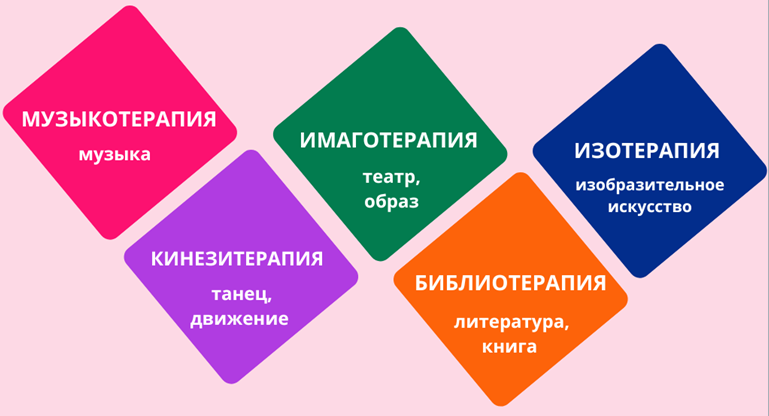 Современная арт-терапия включает направления:ДраматерапияСказкотерапияИгровая терапияБиблиотерапияКинотерапияМузыкотерапияКуклотерапияЦветотерапияПесочная терапияПластилинографияБумагопластика (аппликация, оригами и др.).Танцевальная терапияФототерапияИзотерапияМандалотерапия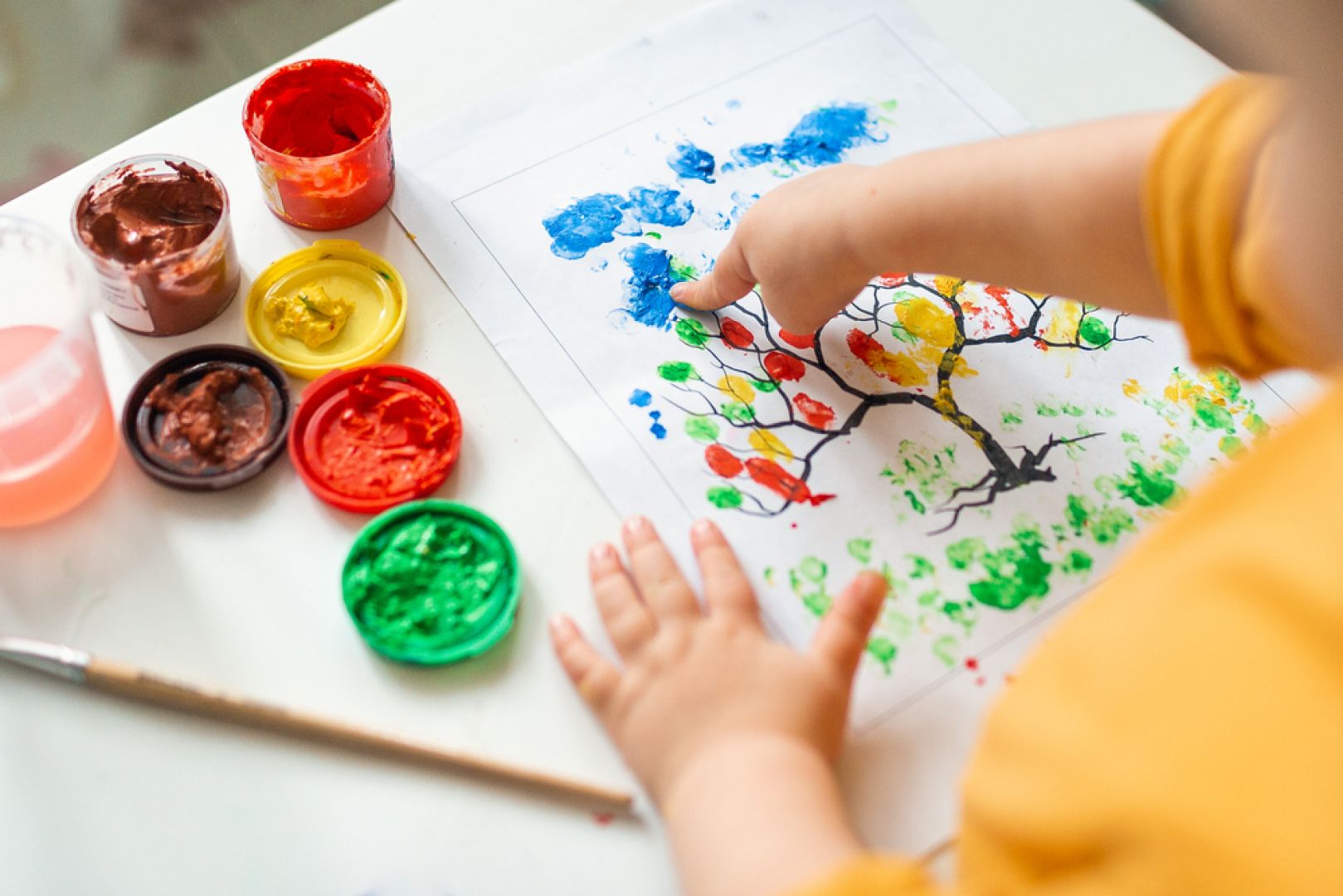 Многие арт-терапевтические упражнения могут применяться в рамках коррекционно-развивающих или профилактических занятий, используя ее элементы. Такое применение арт-терапевтических приемов не рассматривается как лечебное воздействие, это, скорее, общеразвивающие методы, способы налаживания взаимопонимания.Существует две формы арт-терапии:пассивная (ребенок «потребляет» художественные произведения, созданные другими людьми: рассматривает картины, читает книги, прослушивает музыкальные произведения);активная (ребенок сам создает продукты творчества: рисунки, скульптуры).Арт-терапия обладает преимуществами перед другими методами: не имеет ограничений в использовании (любой ребенок не зависимо от возраста, художественных способностей); вызывает положительные эмоции, помогает преодолеть апатию, сблизиться с окружающими; служит способом освобождения от сильных переживаний, средством развития внимания к чувствам, усиления ощущения собственной личностной ценности; стимулирует самопознание и самовыражение, мобилизуют творческий потенциал и внутренние механизмы самоизменения.Многочисленные данные показывают, что дети с ОФПР нередко открывают в себе творческие возможности и после прекращения арт-терапии, продолжают самостоятельно увлеченно заниматься разными видами творчества, навыки которых они приобрели в процессе занятий.Вид арт-терапииНа что направленаИгровая терапия - это воздействие на детей с использованием игр.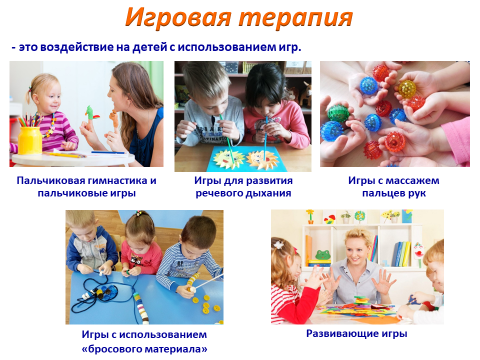 Игровая терапия - это воздействие на детей с использованием игр.Пальчиковая гимнастика и пальчиковые игрыМассаж пальцев рукИгры с использованием «бросового материала» (пуговицы, резинки для волос, трубочки для коктейля)Развивающие игрыИгры на дыханиеВлияние на развитие личности ребенка, развитие общения, коммуникации, создание близких отношений, повышение самооценки, развитие мелкой моторики рук, развитие речи, зрительного восприятия и мышления, воображения, творческих способностей.Изотерапия - терапия изобразительным творчеством, в первую очередь рисованием. Это один из наиболее распространенных и широко применяемых видов арт-терапии.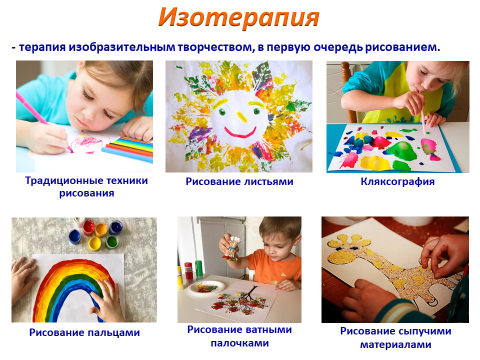 Изотерапия - терапия изобразительным творчеством, в первую очередь рисованием. Это один из наиболее распространенных и широко применяемых видов арт-терапии.Традиционные и нетрадиционные техники рисования. Нетрадиционные техники рисования: кляксография, рисование пальцами, рисование листьями и сыпучими материалами, рисование под музыку, рисунок на мокрой бумаге и т.д.Обогащение и развитие внутреннего мира ребенка; раскрытие художественных способностей; развитие мелкой моторики; корректирование эмоционального состояния ребёнка и помощь в решении его внутренней психической проблемы.Музыкотерапия - это вид атр-терапии, где музыка используется в лечебных и коррекционных целях.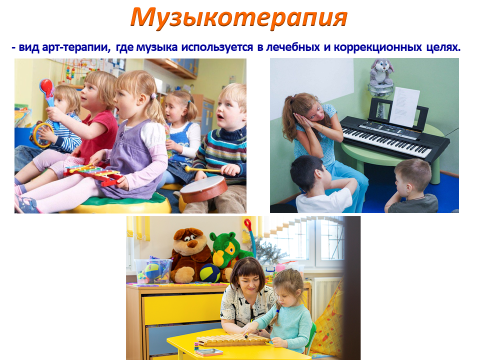 Музыкотерапия - это вид атр-терапии, где музыка используется в лечебных и коррекционных целях.Технология используется в психокоррекции детей с агрессивным поведением.Уменьшение чувства тревоги и неуверенности, раздражительности и разочарования, злобы и агрессии; снятие напряженности в отношениях с другими людьми; улучшение самочувствия, активности, настроения.Библиотерапия - метод психотерапии, использующий литературу как одну из форм лечения словом. 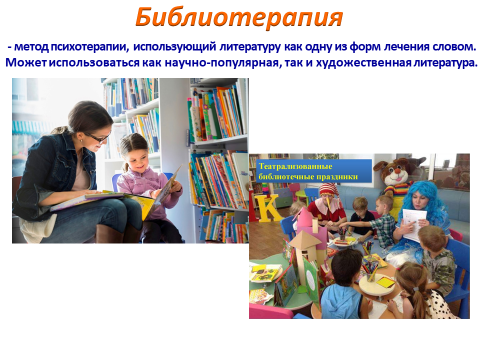 Библиотерапия - метод психотерапии, использующий литературу как одну из форм лечения словом. При библиотерапии может использоваться как научно-популярная литература, так и художественная.Развитие эмоциональной отзывчивости; совершенствование всех видов речевой деятельности; умение вести диалог, выразительно читать, рассказывать, импровизировать; умение извлекать уроки житейской мудрости. Это прививка доброты, терпимости, жизнестойкости против страха и неудач.Фототерапия - использование фотоматериалов в лечебно-коррекционных целях.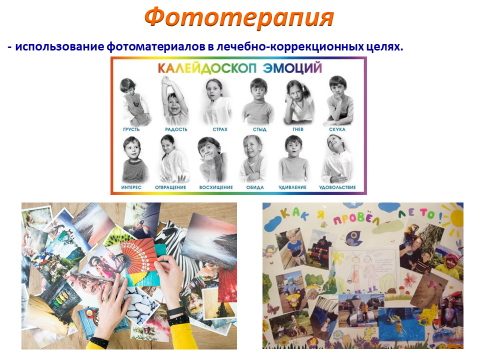 Фототерапия - использование фотоматериалов в лечебно-коррекционных целях.Смягчение нервного состояния; снятие общего чувства напряженности; развитие эстетического чувства и доверия к окружающему миру.Смягчение нервного состояния; снятие общего чувства напряженности; развитие эстетического чувства и доверия к окружающему миру.Бумагопластика - это искусство художественного моделирования из бумаги объемных композиций на плоскости и создания на основе моделей трехмерных бумажных скульптур. 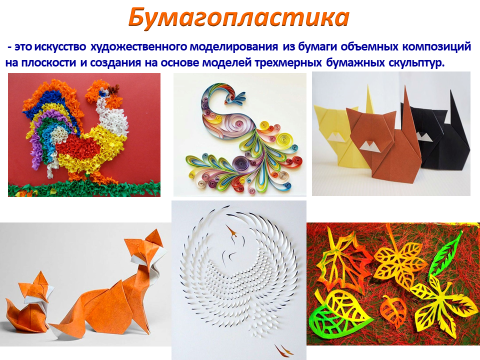 Бумагопластика - это искусство художественного моделирования из бумаги объемных композиций на плоскости и создания на основе моделей трехмерных бумажных скульптур. Среди современных средств и направлений в арт-терапии все ярче заявляет о себе относительно новое перспективное направление - оригами.Повышение активности правого полушария мозга и уравновешивание работы обоих полушарий; повышение уровня интеллекта в целом; активизирование творческого мышления; снижение тревожности и помощь в адаптации к тяжелым ситуациям; развитие моторики пальцев; улучшение памяти и глазомера.Мандалатерапия - это инструмент для оздоровления и исцеления психики.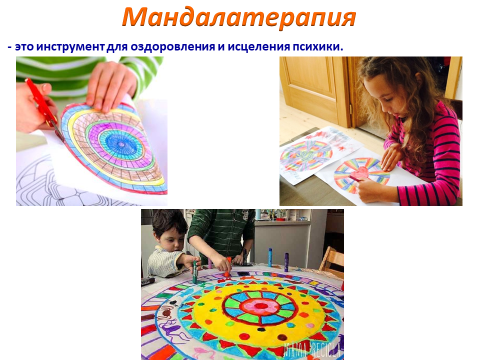 Мандалатерапия - это инструмент для оздоровления и исцеления психики.Показания к использованию:Тревожные, агрессивные и гиперактивные, с неуравновешенной нервной системой;Застенчивые и замкнутые дети, имеющие трудности речевого развития, с проблемами общения и поведения, пережившие стрессовые ситуации, имеющие трудности развития моторики и зрительно-моторной координации; Дети на этапе психологической подготовки к школе.Показания к использованию:Тревожные, агрессивные и гиперактивные, с неуравновешенной нервной системой;Застенчивые и замкнутые дети, имеющие трудности речевого развития, с проблемами общения и поведения, пережившие стрессовые ситуации, имеющие трудности развития моторики и зрительно-моторной координации; Дети на этапе психологической подготовки к школе.Драмотерапия - это направление арт-терапии использующая такой широко распространённый технический приём, как драматизация - разыгрывание какого-либо сюжета.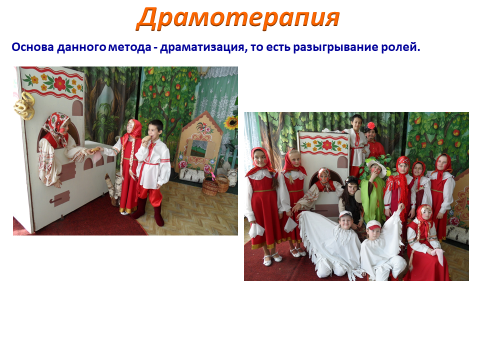 Драмотерапия - это направление арт-терапии использующая такой широко распространённый технический приём, как драматизация - разыгрывание какого-либо сюжета.Показания к использованию:Занятия драмой помогают развить логику, владеть своим телом и не стесняться его, освободиться от внутренних зажимов, воплотить через игру несбывшиеся мечты. Чаще всего применяется при коррекции межличностных взаимодействий. Метод эффективен в индивидуальной и групповой работе с учащимися посредством творческой деятельности.Показания к использованию:Занятия драмой помогают развить логику, владеть своим телом и не стесняться его, освободиться от внутренних зажимов, воплотить через игру несбывшиеся мечты. Чаще всего применяется при коррекции межличностных взаимодействий. Метод эффективен в индивидуальной и групповой работе с учащимися посредством творческой деятельности.